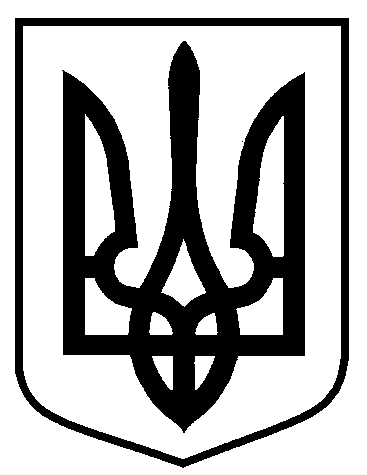 Сумська міська радаВиконавчий комітетРІШЕННЯвід 18.10.2017  № 537З метою виявлення нових ідей щодо концепції скверу, додання неповторності та привабливості новому місцю відпочинку, відповідно до статті 6 Закону України «Про архітектурну діяльність», Порядку проведення архітектурних та містобудівних конкурсів, затвердженого постановою Кабінету Міністрів України від 25.11.1999 № 2137, керуючись статтею 40 Закону України «Про місцеве самоврядування в Україні», виконавчий комітет Сумської міської радиВИРІШИВ:Провести з 23.10.2017 по 27.12.2017 відкритий конкурс на визначення кращої ескізної пропозиції арт-об’єкта у сквері в районі вулиці Кузнечна та площі Покровська у м. Суми (далі – Конкурс).Затвердити Програму і умови проведення Конкурсу згідно з додатком 1.      3. Затвердити текст оголошення про проведення Конкурсу згідно з 
додатком 2.       4. Управлінню архітектури та містобудування Сумської міської ради  (Кривцов А.В.):      4.1. Оприлюднити в засобах масової інформації, а також розповсюдити 
через організації Національної спілки архітекторів, Національної 
спілки художників, інші зацікавлені установи і організації оголошення про проведення Конкурсу.     4.2. Забезпечити погодження Програми і умов проведення Конкурсу у встановленому чинними нормативно-правовими актами порядку.     4.3.   Забезпечити учасників конкурсу вихідними матеріалами.5. Відділу протокольної роботи та контролю Сумської міської ради 
(Моша Л.В.)  забезпечити оприлюднення прийнятого рішення на офіційному сайті Сумської міської ради.6. Організацію виконання даного рішення покласти на першого заступника міського голови Войтенка В.В.Міський голова                                                                                        О.М. ЛисенкоКривцов  700-103Розіслати: Кривцову А В., Войтенку В.В., Моші Л.В.Про проведення відкритого конкурсу на визначення кращої ескізної пропозиції арт-об’єкта у сквері в районі вулиці Кузнечна та площі Покровська у м. Суми  